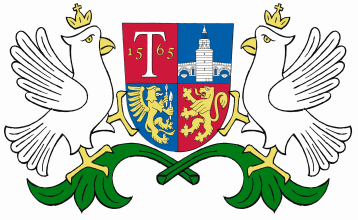 ОБЩИНА     ТРЯВНА    О Б Я В Л Е Н И ЕДО СОБСТВЕНИКА /СОБСТВЕНИЦИТЕ/ НА ПОЗЕМЛЕН ИМОТ С ИДЕНТИФИКАТОР 73403.98.2 ПО КАДАСТРАЛНАТА КАРТА НА ГР. ТРЯВНА На основание §4, ал. 2 от ДР на ЗУТ  и във връзка с чл. 128, ал. 3 от ЗУТ съобщаваме на заинтересованите, че в Община Трявна е внесен за разглеждане Подробен устройствен план /ПУП/ - план за застрояване за поземлен имот с идентификсатор 37890.509.49 по кадастралната карта на с. Койчовци, общ. Трявна, собственост на Евелина Любоморова Тодорова – Байестер, с цел отреждане на имота „за жилищно строителство“. Проектът се намира в Община Трявна, стая №207, ІІ етаж и може да се разгледа от заинтересованите. Писмени възражение, предложения и искания по проекта могат да бъдат направени в 14-дневен срок от датата на съобщението пред Община Трявна.      10.04.2019г.гр. Трявна